Kontrol parafT.C.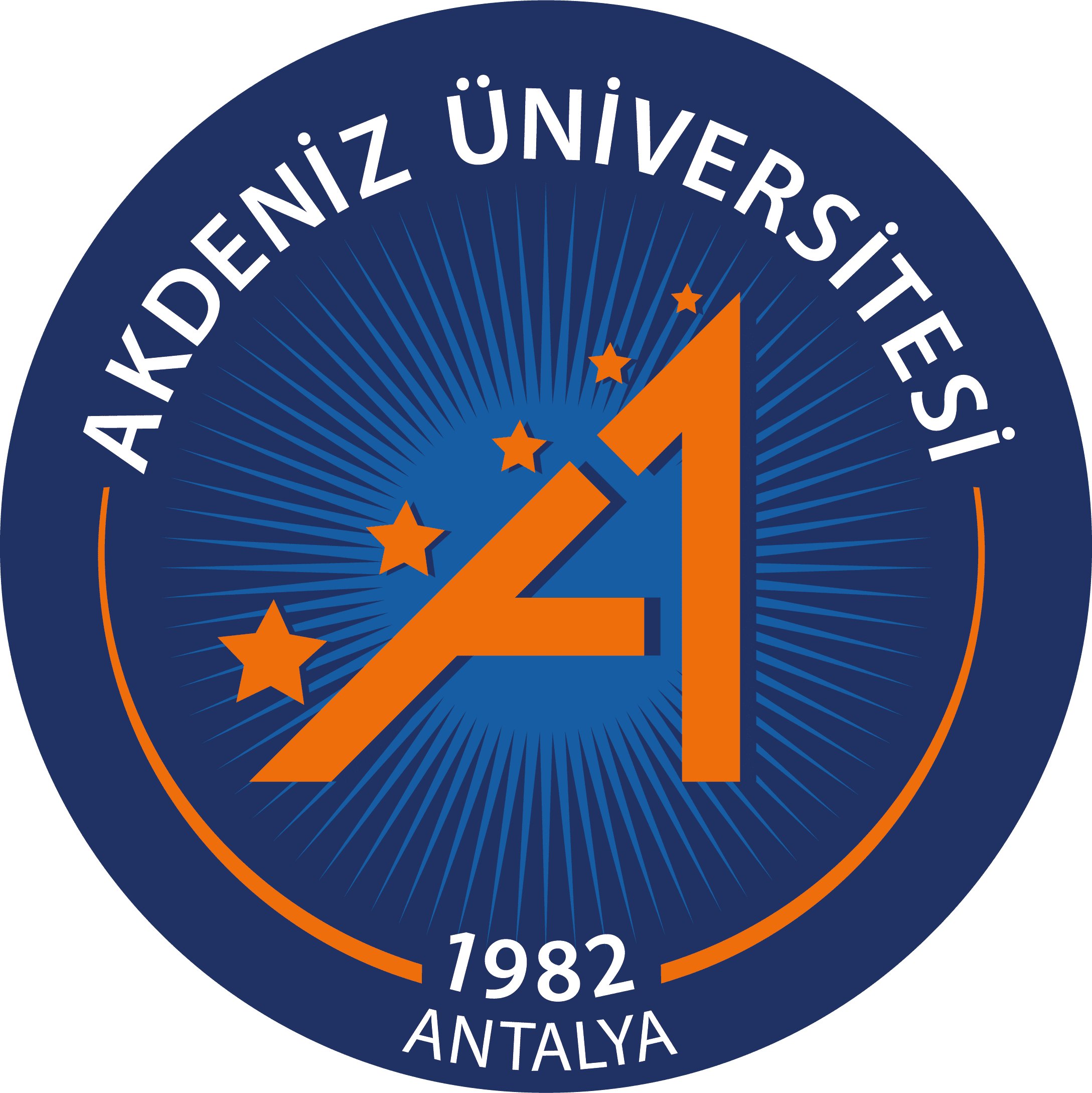 AKDENİZ ÜNİVERSİTESİGÜZEL SANATLAR ENSTİTÜSÜT.C.AKDENİZ ÜNİVERSİTESİGÜZEL SANATLAR ENSTİTÜSÜSNV 303YÜKSEK LİSANS JÜRİ KİŞİSEL NOTLANDIRMA TABLOSU Anasanat Dalı ve AlanıMÜZİK ANASANAT DALI MÜZİK TEKNOLOJİLERİ ALANI Sınav TarihiSınav YeriJÜRİ ÜYESİNİNJÜRİ ÜYESİNİNJÜRİ ÜYESİNİNJÜRİ ÜYESİNİNJÜRİ ÜYESİNİNJÜRİ ÜYESİNİNJÜRİ ÜYESİNİNJÜRİ ÜYESİNİNAdı SoyadıAdı Soyadı Adı Soyadı baş harfleri  (          ) Adı Soyadı baş harfleri  (          ) Adı Soyadı baş harfleri  (          ) Adı Soyadı baş harfleri  (          ) Adı Soyadı baş harfleri  (          ) Adı Soyadı baş harfleri  (          )İmzasıADAY ÖĞRENCİLERİNADAY ÖĞRENCİLERİNADAY ÖĞRENCİLERİNADAY ÖĞRENCİLERİNADAY ÖĞRENCİLERİNADAY ÖĞRENCİLERİNADAY ÖĞRENCİLERİNADAY ÖĞRENCİLERİNSıra NoAdı SoyadıAdı SoyadıDonanım Bilgisi25 pYazılım Bilgisi25 pMüzikal Birikim25 pPrograma Uygunluk25 pAçıklamaAçıklamaToplam( Rakam ve Yazıyla)